  МКОУ «Ассабская СОШ им. Омарова С.Д.»             Паспорт школьной библиотеки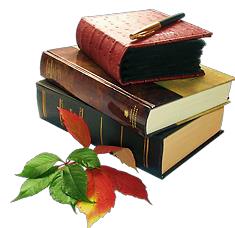 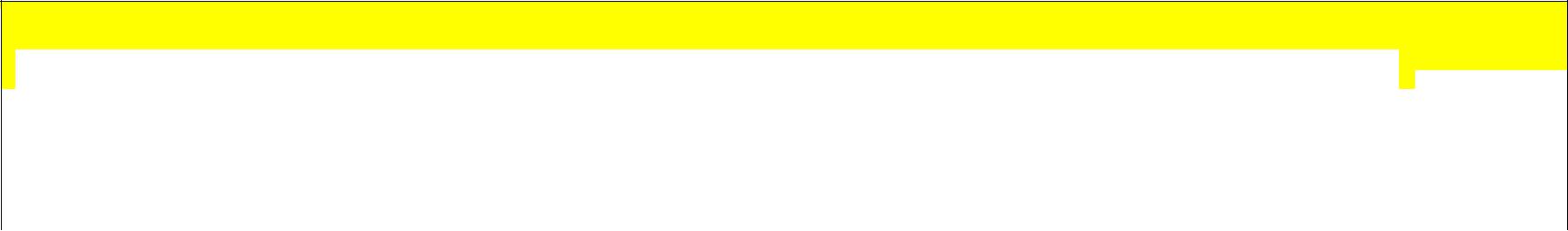 4.Наличие нормативных документов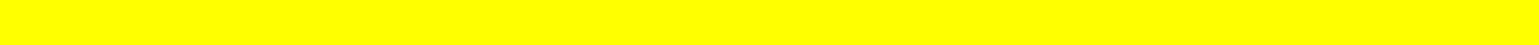 (наличие документа подтверждает ссылка на электронный вариант документа)345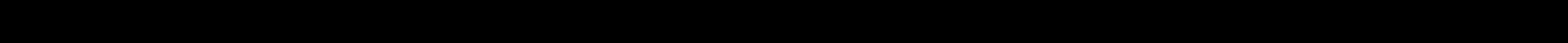 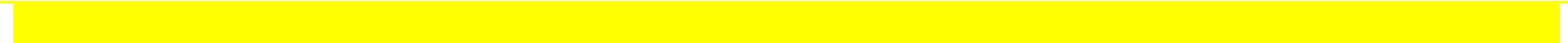 9. Выставочная работа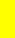 6Паспорт школьной библиотекиПаспорт школьной библиотекиПаспорт школьной библиотекиМКОУ«Ассабская СОШ»Муниципальное казенное общеобразовательное учреждение «Ассабская средняя общеобразовательная школа имени Омарова С.Д.»Название учреждения (полное)Название учреждения (полное)Название учреждения (полное)Название учреждения (полное)Юридический адрес МКОУ (полный сЮридический адрес МКОУ (полный синдексом)индексом)ФИО руководитель образовательногоФИО руководитель образовательногоучрежденияучрежденияучрежденияучрежденияФИО заведующей школьной библиотекойФИО заведующей школьной библиотекой(указать офиц. название должности)(указать офиц. название должности)(указать офиц. название должности)(указать офиц. название должности)Электронный адрес МКОУЭлектронный адрес МКОУТелефон МКОУ(с кодом)Телефон МКОУ(с кодом)Сотовый телефон (сотрудника библиотеки)Сотовый телефон (сотрудника библиотеки)1.Общие сведения1.Общие сведения1.Общие сведения1.11.1Год основания библиотекиГод основания библиотеки1.21.2Общая площадьОбщая площадь1.21.2Общая площадьОбщая площадь1.31.3Наличие читального зала:Наличие читального зала:совмещѐн с абонентом1.41.4Наличие книгохранилища дляНаличие книгохранилища дляда1.41.4учебного фонда:учебного фонда:даучебного фонда:учебного фонда:1.51.5Материально-техническое обеспечение библиотекиМатериально-техническое обеспечение библиотекиМатериально-техническое обеспечение библиотекиколичество стеллажейколичество стеллажей10наличие кафедрыналичие кафедры1каталожного шкафакаталожного шкафа8компьютеракомпьютера1подключение сети интернетподключение сети интернетда2.Сведения о кадрах2.Сведения о кадрах2.Сведения о кадрах2.12.1Штат библиотекиШтат библиотеки12.22.2Дата рожденияДата рожденияОбразование зав. библиотекой,Образование зав. библиотекой,2.32.3учебное заведение, специализация, годучебное заведение, специализация, год2.32.3учебное заведение, специализация, годучебное заведение, специализация, годокончания)окончания)окончания)окончания)22.42.4Стаж работы в данном МКОУСтаж работы в данном МКОУСтаж работы в данном МКОУСтаж работы в данном МКОУ2.52.5Стаж работы зав. библиотекой,Стаж работы зав. библиотекой,Стаж работы зав. библиотекой,Стаж работы зав. библиотекой,2.52.5библиотекарембиблиотекарембиблиотекарембиблиотекарембиблиотекарембиблиотекарембиблиотекарембиблиотекарем2.6Повышение квалификации сотрудника библиотеки (организация, год)Повышение квалификации сотрудника библиотеки (организация, год)Повышение квалификации сотрудника библиотеки (организация, год)Повышение квалификации сотрудника библиотеки (организация, год)Повышение квалификации сотрудника библиотеки (организация, год)Повышение квалификации сотрудника библиотеки (организация, год)Повышение квалификации сотрудника библиотеки (организация, год)Повышение квалификации сотрудника библиотеки (организация, год)Повышение квалификации сотрудника библиотеки (организация, год)2.7Участие в конкурсах (название, год участия, результат)Участие в конкурсах (название, год участия, результат)Участие в конкурсах (название, год участия, результат)Участие в конкурсах (название, год участия, результат)Участие в конкурсах (название, год участия, результат)Участие в конкурсах (название, год участия, результат)Участие в конкурсах (название, год участия, результат)Участие в конкурсах (название, год участия, результат)Участие в конкурсах (название, год участия, результат)2.8Сведения о наградахСведения о наградахСведения о наградахСведения о наградах2.92.9Владение компьютеромВладение компьютеромВладение компьютеромВладение компьютеромуровень пользователяуровень пользователяуровень пользователяуровень пользователяуровень пользователяСовременные социально экономические условия  ставятСовременные социально экономические условия  ставятСовременные социально экономические условия  ставятСовременные социально экономические условия  ставятСовременные социально экономические условия  ставятперед   библиотеками   задачи,   которые   невозможноперед   библиотеками   задачи,   которые   невозможноперед   библиотеками   задачи,   которые   невозможноперед   библиотеками   задачи,   которые   невозможноперед   библиотеками   задачи,   которые   невозможноВаше отношение к внедрению новыхВаше отношение к внедрению новыхВаше отношение к внедрению новыхВаше отношение к внедрению новыхрешить,решить,решить,решить,придерживаясь  лишь  традиционных  форм  иВаше отношение к внедрению новыхВаше отношение к внедрению новыхВаше отношение к внедрению новыхВаше отношение к внедрению новыхметодовметодовметодовметодовработы.  Функции  библиотек  расширяются,инновационных технологий винновационных технологий винновационных технологий винновационных технологий вметодовметодовметодовметодовработы.  Функции  библиотек  расширяются,2.102.10инновационных технологий винновационных технологий винновационных технологий винновационных технологий впереплетение инновационных  процессов с  традициямипереплетение инновационных  процессов с  традициямипереплетение инновационных  процессов с  традициямипереплетение инновационных  процессов с  традициямипереплетение инновационных  процессов с  традициями2.102.10деятельность библиотеки и переходу вдеятельность библиотеки и переходу вдеятельность библиотеки и переходу вдеятельность библиотеки и переходу впереплетение инновационных  процессов с  традициямипереплетение инновационных  процессов с  традициямипереплетение инновационных  процессов с  традициямипереплетение инновационных  процессов с  традициямипереплетение инновационных  процессов с  традициямидеятельность библиотеки и переходу вдеятельность библиотеки и переходу вдеятельность библиотеки и переходу вдеятельность библиотеки и переходу вдаетновый,  отвечающий  современным  требованиямновый,  отвечающий  современным  требованиямновый,  отвечающий  современным  требованиямновый,  отвечающий  современным  требованиямновое качество?новое качество?новое качество?новое качество?даетновый,  отвечающий  современным  требованиямновый,  отвечающий  современным  требованиямновый,  отвечающий  современным  требованиямновый,  отвечающий  современным  требованиямновое качество?новое качество?новое качество?новое качество?результат.результат.результат.результат.результат.результат.результат.результат.результат.результат.Библиотеки стремятся занять свое достойное место вБиблиотеки стремятся занять свое достойное место вБиблиотеки стремятся занять свое достойное место вБиблиотеки стремятся занять свое достойное место вБиблиотеки стремятся занять свое достойное место вобществе.обществе.обществе.обществе.обществе.3.График работы библиотеки3.График работы библиотеки3.График работы библиотеки3.График работы библиотеки3.График работы библиотеки3.График работы библиотеки3.График работы библиотеки№ п/п№ п/п№ п/пДни неделиДни неделиВремяВремяВремя1.1.ПонедельникПонедельникПонедельник09.00-12.0009.00-12.0009.00-12.002.2.ВторникВторникВторник09.00-12.00            09.00-12.00            09.00-12.00            09.00-12.00            3.3.СредаСредаСреда09.00-12.0009.00-12.0009.00-12.0009.00-12.004.4.ЧетвергЧетвергЧетверг09.00-12.0009.00-12.0009.00-12.0009.00-12.005.5.ПятницаПятницаПятница09.00-12.0009.00-12.0009.00-12.0009.00-12.006.6.СубботаСубботаСуббота09.00-12.0009.00-12.0009.00-12.0009.00-12.007.7.ВоскресеньеВоскресеньеВоскресеньеВыходнойВыходной4.1Положение о библиотекеДа4.2Правила пользования библиотекойДа4.3Должностная инструкция (зав. библиотекой, библиотекаря)Должностная инструкция (зав. библиотекой, библиотекаря)Должностная инструкция (зав. библиотекой, библиотекаря)Должностная инструкция (зав. библиотекой, библиотекаря)Должностная инструкция (зав. библиотекой, библиотекаря)Должностная инструкция (зав. библиотекой, библиотекаря)Да4.4План работы школьной библиотекиПлан работы школьной библиотекиПлан работы школьной библиотекиПлан работы школьной библиотекиДа5.Наличие отчѐтной документации (да, нет,)5.Наличие отчѐтной документации (да, нет,)5.Наличие отчѐтной документации (да, нет,)5.Наличие отчѐтной документации (да, нет,)5.Наличие отчѐтной документации (да, нет,)5.Наличие отчѐтной документации (да, нет,)5.1Книга суммарного учѐта основного фондаКнига суммарного учѐта основного фондаКнига суммарного учѐта основного фондаКнига суммарного учѐта основного фондаДа5.2Книга суммарного учѐта учебного фондаКнига суммарного учѐта учебного фондаКнига суммарного учѐта учебного фондаКнига суммарного учѐта учебного фондаДа5.3Инвентарные книгиИнвентарные книгиДа5.4Дневник работы библиотекиДневник работы библиотекиДа5.5Перечень поступивших книг по фгосуПеречень поступивших книг по фгосуПеречень поступивших книг по фгосуПеречень поступивших книг по фгосуДа5.6Книга выдачи учебников по классамКнига выдачи учебников по классамКнига выдачи учебников по классамКнига выдачи учебников по классамДа6.Сведения о библиотечном фонде6.Сведения о библиотечном фонде6.Сведения о библиотечном фонде6.Сведения о библиотечном фонде6.1Библиотечный фонд (в экземплярах, штуки)Библиотечный фонд (в экземплярах, штуки)Библиотечный фонд (в экземплярах, штуки)Библиотечный фонд (в экземплярах, штуки)Библиотечный фонд (в экземплярах, штуки)2015-20162016-20172017-20182018-2019-2020-2020-2020-201920202021202120216.1.1.Основной фонд библиотекиОсновной фонд библиотеки676375996.1.1.67639437759994376.1.2.Художественная литератураХудожественная литература3690369034923690369034926.1.3Учебный фонд библиотекиУчебный фонд библиотеки259540203631259540203631   614   614Учебный фонд по  ФГОС    444    3296.2Количество названий выписываемых периодических изданийКоличество названий выписываемых периодических изданийКоличество названий выписываемых периодических изданийКоличество названий выписываемых периодических изданийКоличество названий выписываемых периодических изданийКоличество названий выписываемых периодических изданий2015-20162016-20172017-20182018-2019-2020-2020-2021-2021-2019202020212021202220226.2.1ПедагогическихВестникВестникВестникобразованиобразованиобразования Россиия Россиия России6.2.2.Для учащихсяОрленокОрленокМурзилка,ЛаченВесѐлыекартинки,6.2.3Библиотековедческих---6.3.Основные источники комплектованияОсновные источники комплектованияОсновные источники комплектованияИСТОЧНИКИ2015-20162016-20172017-20182018-2019-2019-2020-2020-2021-2021-20192020202020212021202220226.3.1Областной бюджет+++6.3.26.3.26.3.2Спонсорские средстваСпонсорские средстваСпонсорские средстваСпонсорские средства++++6.46.46.4Обновление и списание книжного фондаОбновление и списание книжного фондаОбновление и списание книжного фондаОбновление и списание книжного фондаОбновление и списание книжного фондаОбновление и списание книжного фондаОбновление и списание книжного фонда2015-20162015-20162016-20172016-20172016-20172017-20182017-20182018-2018-2019-2020-2020-2021-201920202021202120226.4.16.4.16.4.1Обновление книжногоОбновление книжногоОбновление книжногоОбновление книжного-дафонда:фонда:Учебный фондУчебный фонд-8236.4.26.4.26.4.2Списание книжного фондаСписание книжного фондаСписание книжного фондаСписание книжного фонда----Учебный фондУчебный фонд-----6.56.56.5-6.66.66.6-7. Справочно-библиотграфический аппарат библиотеки (выбрать да, нет)7. Справочно-библиотграфический аппарат библиотеки (выбрать да, нет)7. Справочно-библиотграфический аппарат библиотеки (выбрать да, нет)7. Справочно-библиотграфический аппарат библиотеки (выбрать да, нет)7. Справочно-библиотграфический аппарат библиотеки (выбрать да, нет)7. Справочно-библиотграфический аппарат библиотеки (выбрать да, нет)7. Справочно-библиотграфический аппарат библиотеки (выбрать да, нет)7. Справочно-библиотграфический аппарат библиотеки (выбрать да, нет)7. Справочно-библиотграфический аппарат библиотеки (выбрать да, нет)7. Справочно-библиотграфический аппарат библиотеки (выбрать да, нет)7. Справочно-библиотграфический аппарат библиотеки (выбрать да, нет)7. Справочно-библиотграфический аппарат библиотеки (выбрать да, нет)7. Справочно-библиотграфический аппарат библиотеки (выбрать да, нет)7. Справочно-библиотграфический аппарат библиотеки (выбрать да, нет)7. Справочно-библиотграфический аппарат библиотеки (выбрать да, нет)7. Справочно-библиотграфический аппарат библиотеки (выбрать да, нет)7. Справочно-библиотграфический аппарат библиотеки (выбрать да, нет)7. Справочно-библиотграфический аппарат библиотеки (выбрать да, нет)7.17.17.1Алфавитный каталогАлфавитный каталогАлфавитный каталогАлфавитный каталогНет7.27.27.2Систематический каталогСистематический каталогСистематический каталогСистематический каталогСистематический каталогСистематический каталогСистематический каталогНет7.37.37.3Систематическая картотека статейСистематическая картотека статейСистематическая картотека статейСистематическая картотека статейСистематическая картотека статейСистематическая картотека статейСистематическая картотека статейНет7.47.47.4Картотека учебной литературыКартотека учебной литературыКартотека учебной литературыКартотека учебной литературыКартотека учебной литературыКартотека учебной литературыКартотека учебной литературыНет7.57.57.5Папка с методическими разработкамиПапка с методическими разработкамиПапка с методическими разработкамиПапка с методическими разработкамиПапка с методическими разработкамиПапка с методическими разработкамиПапка с методическими разработкамиДа8. Массовая работа8. Массовая работа8. Массовая работа8. Массовая работа8. Массовая работа8.1 Мероприятия.1 Мероприятия.1 Мероприятия2015-20162015-20162016-20172016-20172017-20182017-20182017-20182018-20192018-20192018-20192019-20202019-20202020-20212020-20212021-20222021-2022Общее количествоОбщее количествоОбщее количествоОбщее количество1555мероприятий за годмероприятий за годмероприятий за годмероприятий за год1555мероприятий за годмероприятий за годмероприятий за годмероприятий за годДля учащихсяДля учащихсяДля учащихсяДля учащихся1022начальной школыначальной школыначальной школыначальной школы1022начальной школыначальной школыначальной школыначальной школыДля учащихсяДля учащихсяДля учащихсяДля учащихся333средней школысредней школысредней школысредней школы333средней школысредней школысредней школысредней школыДля учащихсяДля учащихсяДля учащихсяДля учащихся222старшей школыстаршей школыстаршей школыстаршей школы222старшей школыстаршей школыстаршей школыстаршей школыДля педагогическихДля педагогическихДля педагогическихДля педагогических---работниковработниковработниковработников---работниковработниковработниковработников8.28.28.2Виды массовых мероприятий (указать вид и название)Виды массовых мероприятий (указать вид и название)Виды массовых мероприятий (указать вид и название)Виды массовых мероприятий (указать вид и название)Виды массовых мероприятий (указать вид и название)Виды массовых мероприятий (указать вид и название)Виды массовых мероприятий (указать вид и название)Виды массовых мероприятий (указать вид и название)Виды массовых мероприятий (указать вид и название)Виды массовых мероприятий (указать вид и название)Виды массовых мероприятий (указать вид и название)Виды массовых мероприятий (указать вид и название)Виды массовых мероприятий (указать вид и название)Виды массовых мероприятий (указать вид и название)Виды массовых мероприятий (указать вид и название)Виды массовых мероприятий (указать вид и название)1.«Уголок православной культуры»- сентябрь«Уголок православной культуры»- сентябрь2.200лет со дня рождения А.К.Толстого (1817-1875)- сентябрь3.135лет со дня рождения Б.Житкова (1872-1938)- сентябрьОформление4.« Чтение лучшее учение»- октябрь« Чтение лучшее учение»- октябрькнижных выставок4.« Чтение лучшее учение»- октябрь« Чтение лучшее учение»- октябрькнижных выставок5.125лет со дня рождения М.Цветаевой (1892-1941)- октябрьи экспозиций к5.125лет со дня рождения М.Цветаевой (1892-1941)- октябрьи экспозиций к6.115лет со дня рождения Е.Пермяка (1902-1982)- октябрьзнаменательным и6.115лет со дня рождения Е.Пермяка (1902-1982)- октябрьзнаменательным и« Берегите родную природу»- ноябрь« Берегите родную природу»- ноябрьпамятным датам,7.« Берегите родную природу»- ноябрь« Берегите родную природу»- ноябрьплановые8.160лет со дня рождения М.Д.Мамин-Сибиряка(1852-1912)- ноябрьежегодные9.215лет со дня рождения А.И.Одоевского (1802-1839)- декабрькнижные выставки,9.215лет со дня рождения А.И.Одоевского (1802-1839)- декабрькнижные выставки,10.« Книги-юбиляры 2018- январь« Книги-юбиляры 2018- январьобзоры литературы,10.« Книги-юбиляры 2018- январь« Книги-юбиляры 2018- январьобзоры литературы,11.145лет со дня рождения М.Пришвина- февральвыставки в помощь11.145лет со дня рождения М.Пришвина- февральвыставки в помощь12.105лет со дня рождения С. Михалкова- мартучебному процессу12.105лет со дня рождения С. Михалкова- мартучебному процессу13.« Литература славянских народов»- май« Литература славянских народов»- май13.« Литература славянских народов»- май« Литература славянских народов»- май14.День славянской письменности и культурыДень славянской письменности и культуры15.Выставки в помощь учебному процессуВыставки в помощь учебному процессу9.19.1Общее количество книжных выставокОбщее количество книжных выставокОбщее количество книжных выставокОбщее количество книжных выставок2015-20162016-20172017-20182018-20192018-20192019-20209109.29.2Постоянные выставочные работы (тематика, количество книг)Постоянные выставочные работы (тематика, количество книг)Постоянные выставочные работы (тематика, количество книг)Постоянные выставочные работы (тематика, количество книг)Постоянные выставочные работы (тематика, количество книг)Постоянные выставочные работы (тематика, количество книг)Год театра– 2018Год театра– 201810. Индивидуальная работа с читателями10. Индивидуальная работа с читателями10. Индивидуальная работа с читателями10. Индивидуальная работа с читателями10. Индивидуальная работа с читателямиВиды индивидуальной работы (сВиды индивидуальной работы (сВиды индивидуальной работы (сВиды индивидуальной работы (сПроведение опроса, анкетирование; рекомендательныеПроведение опроса, анкетирование; рекомендательныеПроведение опроса, анкетирование; рекомендательныеПроведение опроса, анкетирование; рекомендательныеПроведение опроса, анкетирование; рекомендательныеПроведение опроса, анкетирование; рекомендательные10.110.1указанием количества проведѐнныхуказанием количества проведѐнныхуказанием количества проведѐнныхуказанием количества проведѐнныхбеседы при выдаче книг; беседы о прочитанном.беседы при выдаче книг; беседы о прочитанном.беседы при выдаче книг; беседы о прочитанном.беседы при выдаче книг; беседы о прочитанном.беседы при выдаче книг; беседы о прочитанном.беседы при выдаче книг; беседы о прочитанном.мероприятий)мероприятий)11Читатели библиотекиЧитатели библиотеки11.111.1Читатели библиотеки всего 35Читатели библиотеки всего 35Читатели библиотеки всего 35Читатели библиотеки всего 35В том числе: 5В том числе: 5учащихся начальной школы- 57учащихся начальной школы- 57учащихся начальной школы- 57учащихся начальной школы- 57учащихся средней школы- 44учащихся средней школы- 44учащихся средней школы- 44учащихся средней школы- 44учащихся старшей школы- 33учащихся старшей школы- 33учащихся старшей школы- 33учащихся старшей школы- 33педагогических работников- 52педагогических работников- 52педагогических работников- 52педагогических работников- 5212.Основные показатели работыОсновные показатели работыОсновные показатели работыОсновные показатели работы12.112.1Книговыдача( за год)- 3975Книговыдача( за год)- 3975Книговыдача( за год)- 3975Книговыдача( за год)- 397512.212.2Книгообеспеченность- 21Книгообеспеченность- 21Книгообеспеченность- 21Книгообеспеченность- 2112.312.3Обращаемость основного фонда ( без учебников)- 0,35Обращаемость основного фонда ( без учебников)- 0,35Обращаемость основного фонда ( без учебников)- 0,35Обращаемость основного фонда ( без учебников)- 0,35Обращаемость основного фонда ( без учебников)- 0,3512.412.4Посещаемость- 15Посещаемость- 15